Central Analítica
Instituto de Química – UFRN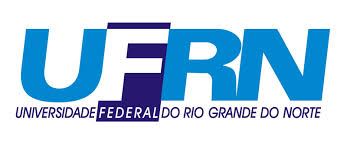 REQUISIÇÃO PARA SECAGEM EM LIOFILIZADOROBS: A amostra deve estar previamente congelada em nitrogênio líquido. Descrição Geral das amostras                                                         _
Assinatura do professor orientador.
*Requisições sem a assinatura do professor orientador não serão aceitas.Dados cadastrais Requisitante:    ___________________________                                                                                                                           Data__/__/____Departamento/ Laboratório:                      ________________________                       Nome do Prof. Orientador:      _________________________________                                                                                                                               _Informações importantesAs amostras devem estar em tubos Falcon de 50 mL e o tubo coberto com papel filme com pequenos furos;Preencher o tubo até 40 mL, para evitar transbordamento da amostra durante a secagem;A secagem dura de 24 a 48h.Nome da substânciaCódigo*As amostras devem ser identificadas ou ter um código que as discrimine. ** O número de amostras é limitado a 12 tubos Falcon.*As amostras devem ser identificadas ou ter um código que as discrimine. ** O número de amostras é limitado a 12 tubos Falcon.Características da amostra• Sólida ( ) • Líquida ( ) • Higroscópica ( ); • Corrosiva ( ); • Tóxica ( ); • Volátil( ); • Ácida ( ); • Neutra    ( ); • Básica( ); • Inflamável ( ); • Oxidante ( ); • Nociva ( ); • Irritante ( ); • Explosiva ( ).SolubilidadeSolúvel em:      ___________________Insolúvel em:   ___________________Observações: